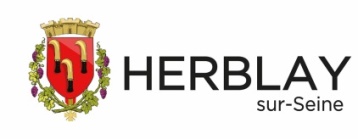 SERVICE DES SPORTS                          										ANNEE SPORTIVE 2020 / 2021Nom de l’association : L’HERBLAISIENNENom et qualité du demandeur : Philippe CERISIER - PrésidentContact de l’association : Philippe CERISIER Téléphone : 06 47 87 79 02Courriel : philippe.cerisier3@orange.frDate de reprise de vos activités sportives pour la rentrée 2020/2021 : Lundi 7 septembre 2020PLANIFICATION ANNUELLE DES CRENEAUX AU GYMNASE DES BEAUREGARDSHORAIRES DE FERMETURE DE L’EQUIPEMENTDu lundi au vendredi : 22h00Le samedi : 19h00Fait à Herblay-sur-Seine, le 2 juin 2020							  Signature du Responsable de l’Association :Philippe CERISIERA transmettre au Service des Sports avant le lundi 15 juin 2020 – sports@herblay.fr – tel : 01 30 40 37 60SALLE 1SALLE 2SALLE DU 1er ETAGELUNDI19h30 – 22 hMARDI17h30 – 22 hMERCREDI17h30 – 22 hJEUDI17h30 – 22 h17h30 – 22 hVENDREDI17h30 – 22 hSAMEDI14h – 19hDIMANCHE